Καλησπέρα παιδιά,Πολλοί μου στείλατε τις ασκήσεις στην μέση τιμή και σήμερα συνεχίζουμε σε ένα νέο μέτρο. Το μέτρο αυτό ονομάζεται διάμεσος.Πως βρίσκουμε την διάμεσο; Παράγραφος 4.5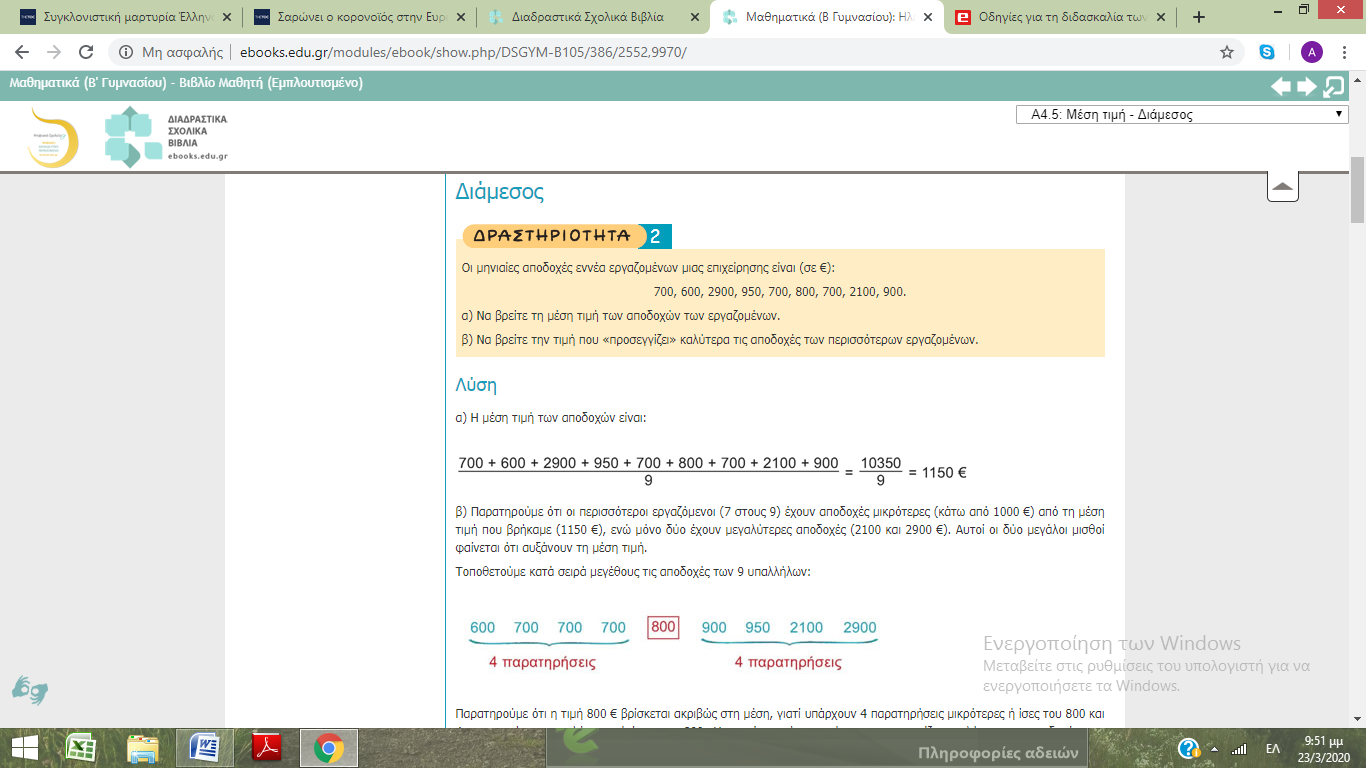 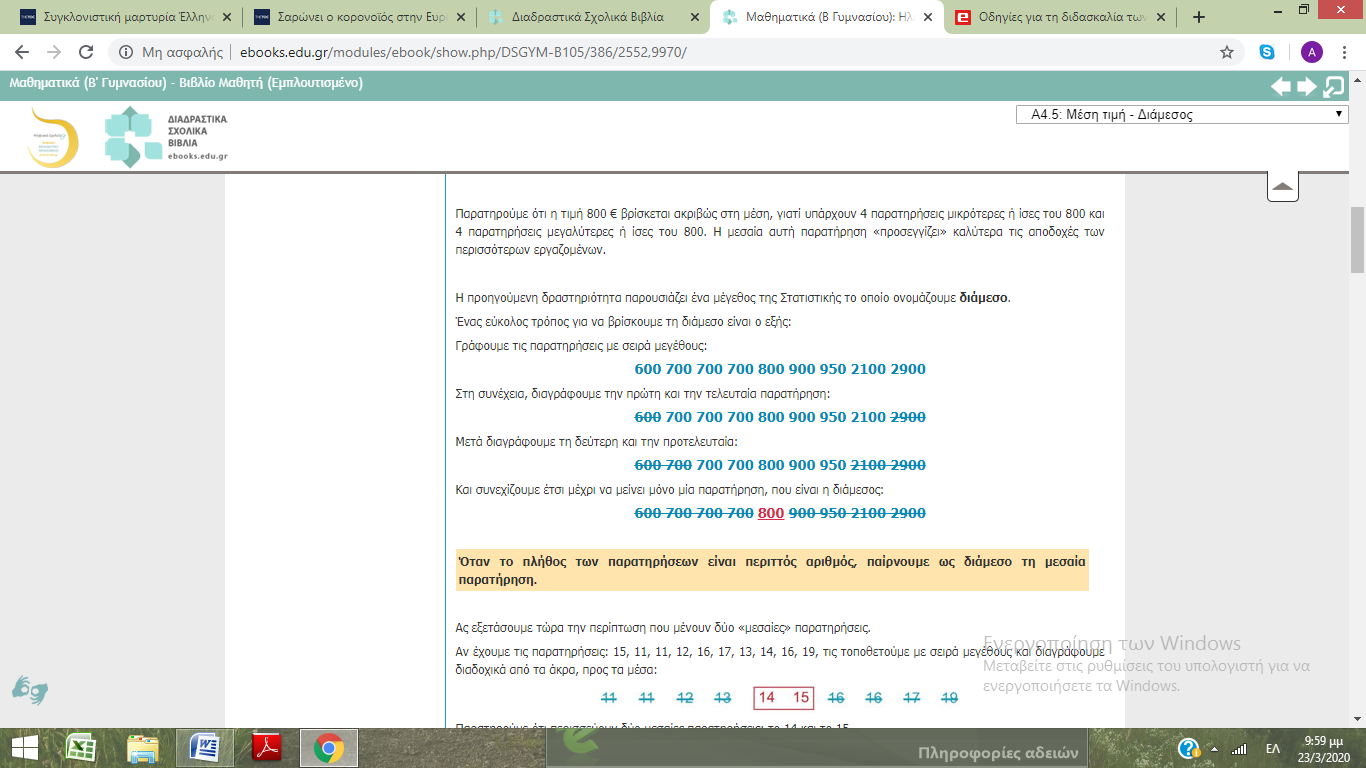 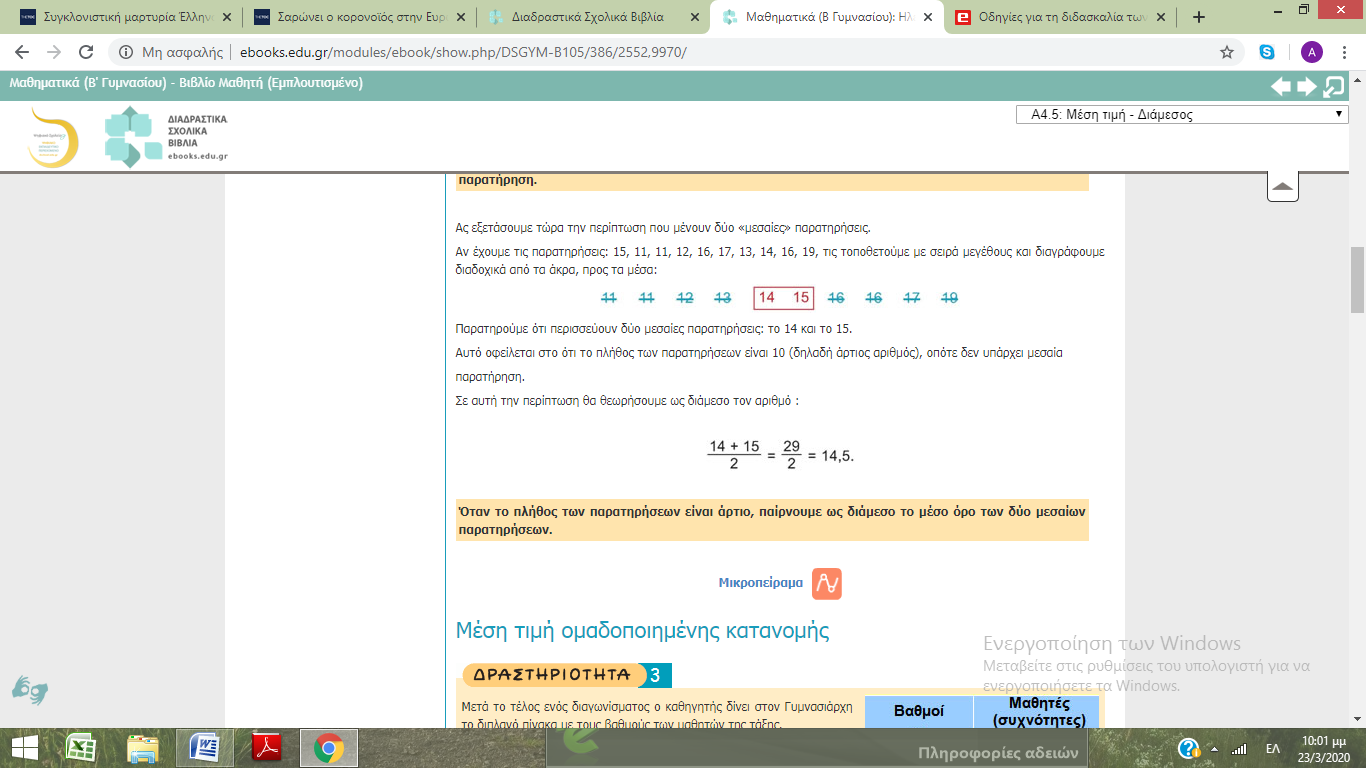 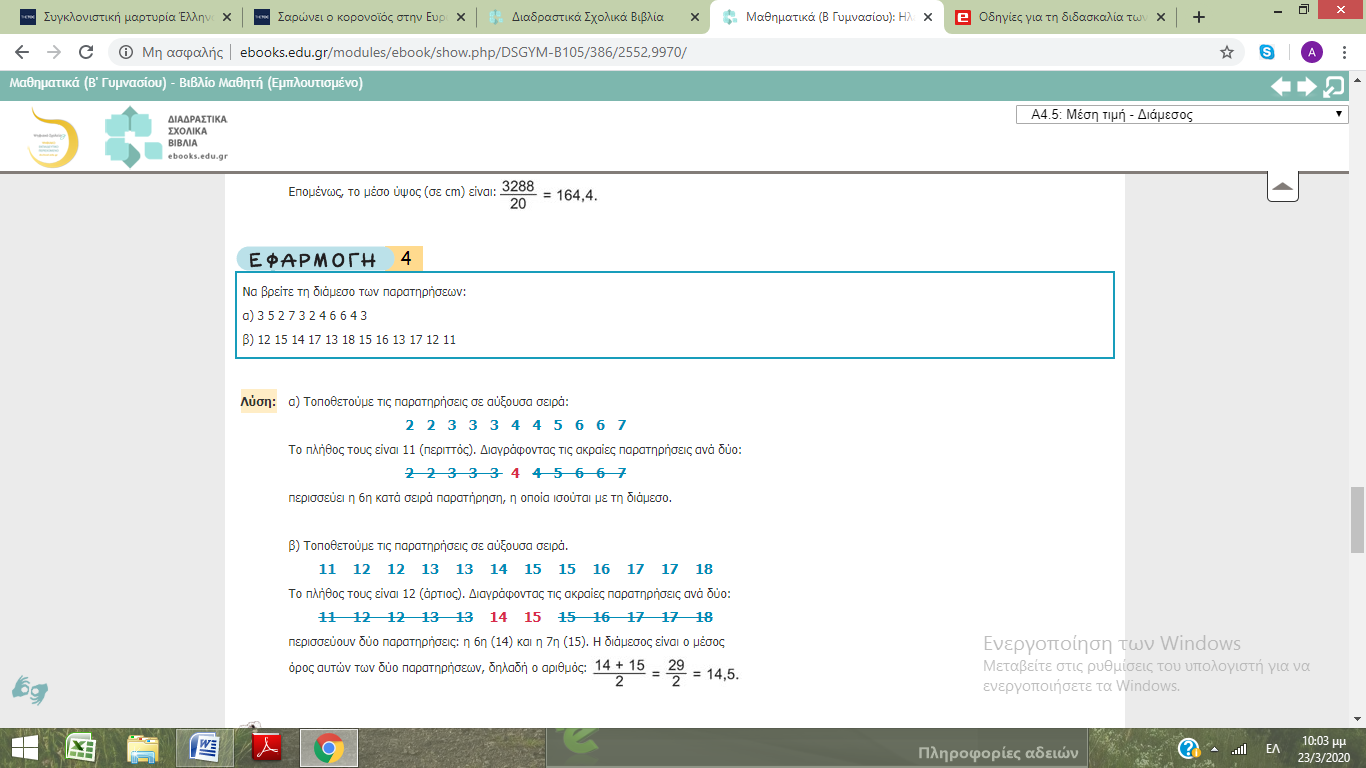 Άσκηση (για το σπίτι)Να βρεθεί η μέση τιμή και η διάμεσος των δειγμάτωνΑ)  2, 2, 6, 10, 10Β)  2, 4, 6, 8, 10Τι παρατηρείτε;Ασκήσεις 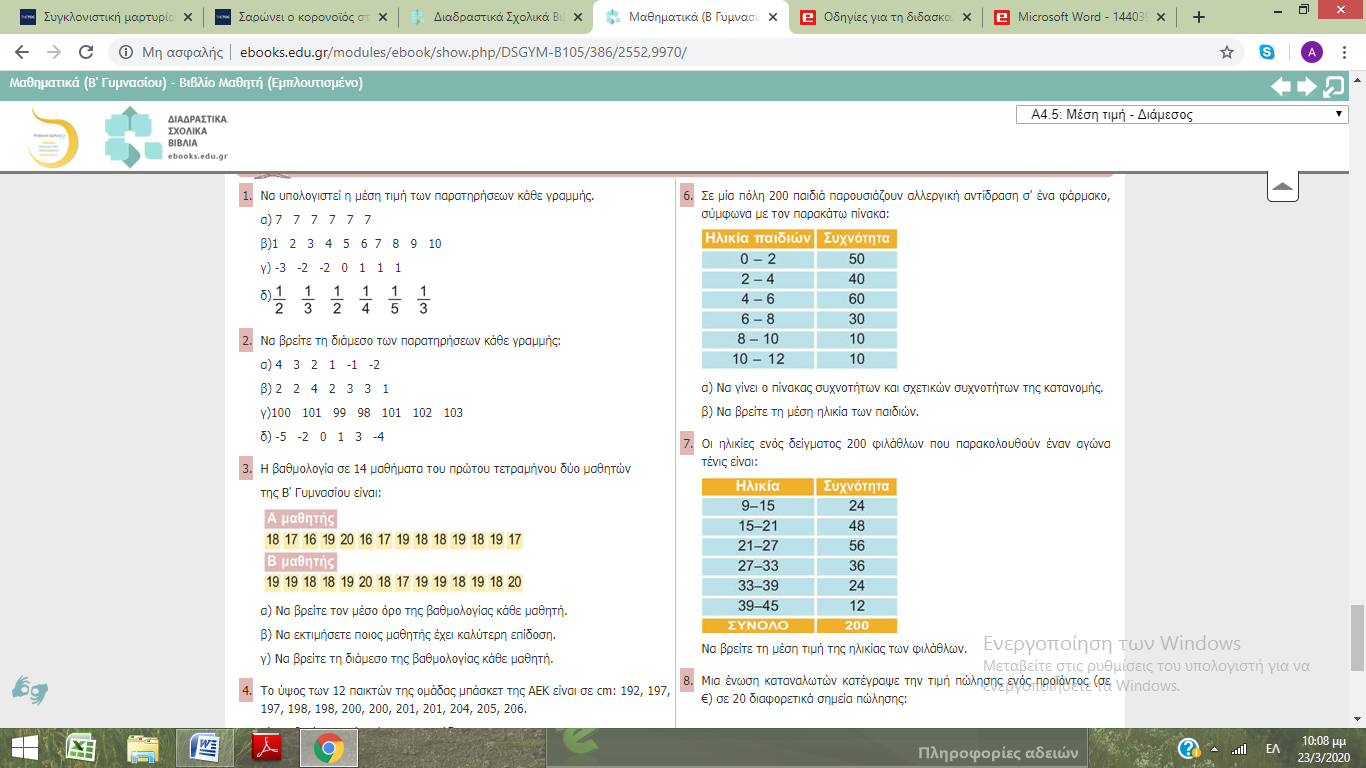 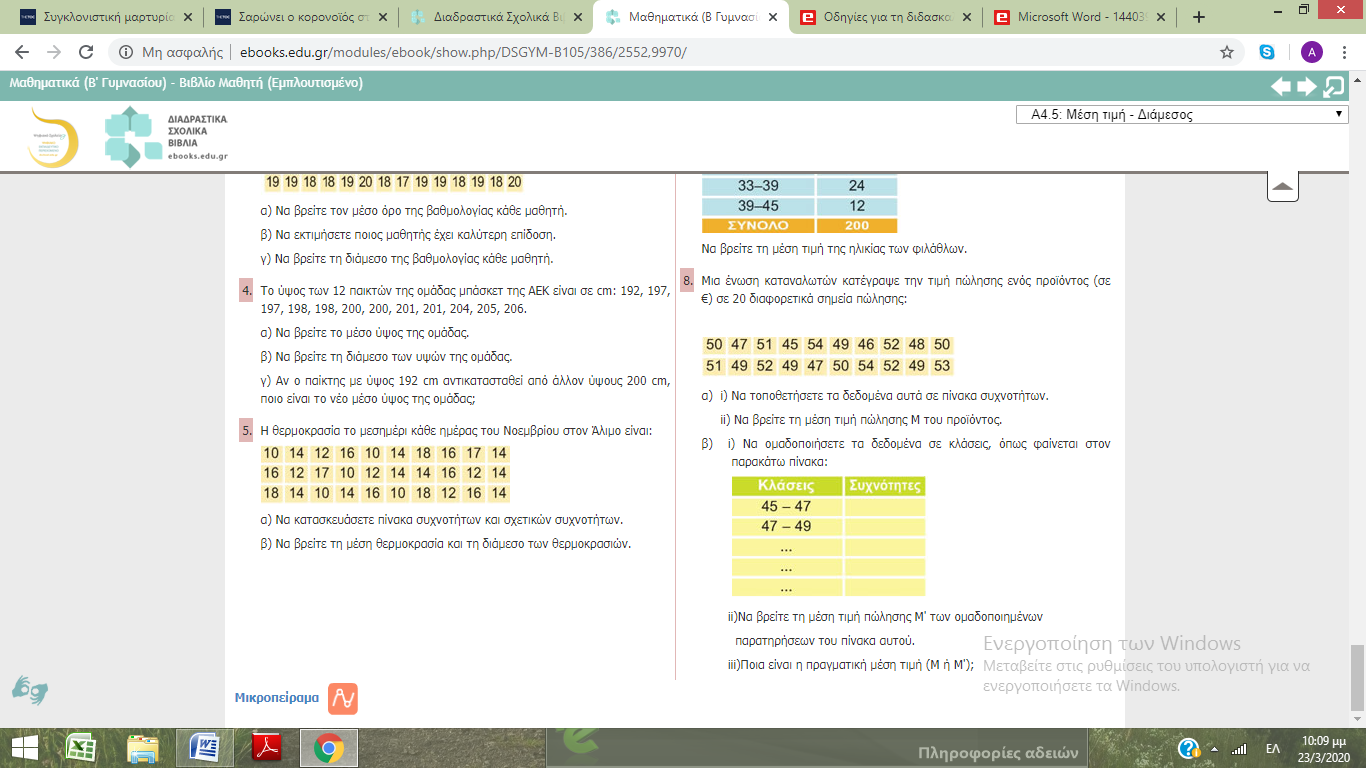 